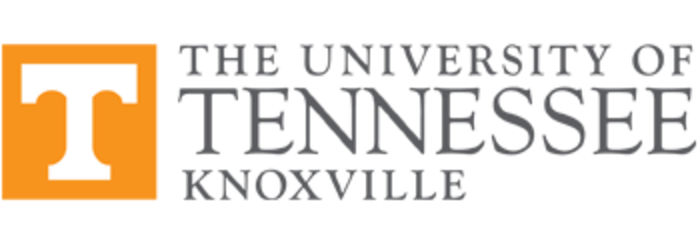 Department of Educational Leadership and Policy StudiesBogue Lecture SeriesHoused in the College of Education, Health, and Human Sciences (CEHHS), the Department of Educational Leadership and Policy Studies (ELPS) at the University of Tennessee, Knoxville offers graduate programs in Educational Administration (PreK-12) and Higher Education Administration. The purpose of ELPS is to prepare entry and executive level administrators for schools and colleges, faculty in colleges and universities, and policy scholars to serve in state, regional, and national policy agencies associated with educational and human service enterprise.A lecture endowment was established to honor Dr. E. Grady Bogue, former Interim UT-Chattanooga Chancellor and UT-Knoxville ELPS professor who passed away in 2013, for his service to the UT family and contribution as a skilled and compassionate teacher and administrator. Facilitated by ELPS faculty and students and publicized to all CEHHS students, the Bogue Lecture Series provides funding for external faculty and administrators to visit UT-Knoxville and deliver a lecture related to a topic of interest to students and faculty within the department. Bogue lectures must be research and policy-focused. Scholars invited to deliver a Bogue lecture tend to participate in three activities:A pre-lecture meeting or reception with a meal providedThe lectureA class visit for informal Q&AFall 2020 LectureELPS faculty and staff would like to learn from a scholar within the field of higher education about diversity, inclusion, and equity, particularly as these themes relate to educational policy and practice. These themes are important for current graduate students as they seek knowledge and skills that will help them become effective teachers and administrators, and are especially meaningful in the context of the social unrest impacting our community and campus.    